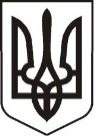 У К Р А Ї Н АЛ У Г А Н С Ь К А    О Б Л А С Т ЬП О П А С Н Я Н С Ь К А    М І С Ь К А    Р А Д А Ш О С Т О Г О   С К Л И К А Н Н ЯРОЗПОРЯДЖЕННЯміського  голови     «27» серпня 2019 р.	                    м. Попасна                                   №  02-02/185                 Про проведення розважальних заходів з нагоди Дня міста         У зв’язку з святкуванням Дня міста, згідно з Міською цільовою Програмою відзначення державних, міських, професійних свят, ювілейних дат, заохочення за заслуги перед територіальною громадою м. Попасна на 2019 рік та рішенням сесії Попаснянської міської ради  від 21.12.2018  № 101/3  «Про місцевий бюджет міста на 2019 рік», керуючись п.20 ч.4 ст.42 Закону України «Про місцеве самоврядування в Україні»:1.  Здійснити оплату  святкового концерту та технічного обслуговування свята  (забезпечення музичною апаратурою).2.   Витрати  на оплату послуги здійснити за рахунок коштів виконкому міської ради на Міську цільову Програму відзначення державних, міських, професійних свят, ювілейних дат, заохочення за заслуги перед територіальною громадою м. Попасна на 2019 рік. Кошторис витрат  затвердити (додається). 3. Контроль за виконанням даного розпорядження покласти на  начальника організаційного відділу виконкому міської ради  Висоцьку Н. та начальника фінансово-господарського відділу виконкому міської ради Омельченко Я.           Міський голова                                                                         Юрій ОНИЩЕНКОВисоцька, 2 05 65Додаток  до розпорядження міського голови від 27.08.2019 № 02-02/185К О Ш ТО Р И Свитрат на  оплату послуг1. Виступ співачки Тетяни Воржевої – 16000,00 грн.2. Виступ ВІА «Лейся, песня!»            - 32000,00 грн.3. Технічне обслуговування (забезпечення музичною апаратурою) – 40000,00 грн.        ВСЬОГО:    88000,00  (вісімдесят вісім тисяч грн.  00 коп.) грн.   Заступник міського голови                                                            І. ГАПОТЧЕНКОНачальник фінансово-господарського відділу  -                                                                     головний бухгалтер                                                                        Я. ОМЕЛЬЧЕНКО